CURRICULUM VITAE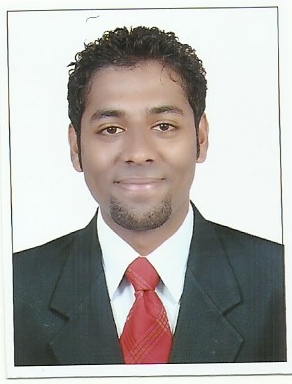 Name				:	RohanRohan.249612@2freemail.com 	 Objective:To enter into an impeccable relationship with a reputed organization which can utilize mycapabilities and talents to the maximum and provide me the opportunity to contribute towards the success of the organization.To strive for higher achievement in life by accepting work challenges and establish myself as a valuable team member of the organizations.Work Experience:Worked as a Machinist in National Iron Works and Sales Executive in Mandovi Motors Pvt Ltd Mangalore. (Aug 2013 – Nov 2013).Currently working as a Sales Executive, Cost Estimator and CNC(TRUMPH) Punching and Laser Incharge from December 2013 till date in AL Raien MetallicConst.Ind.LLC, Sharjah.Personal Skills: Ability to adapt quickly to challenges and changing environments. Recognised as a creative and practical problem solver. Energetic, positive and self-motivated.Enthusiastic and willing to assume increased responsibility. Quick learner and eagerness to explore and learn.Willingness to work as a team.Educational Qualifications:Additional Qualification:Good knowledge of MS Office  (Outlook - Word - Excel - PowerPoint - Internet)Computer basicBasic PneumaticsAUTOCAD(Especially good in sheet metal work drawings)Declaration:I hereby declare that the information furnished  above is true to the best of my knowledge.Year                      QualificationJuly - 2013I.T.I (Machinist) in Hebich State Board.July - 2012I.T.I (Fitter) in Hebich State Board.March - 2011PUC Commerce in Paduva P.U. CollegeMangalore UniversityMarch - 2008SSLC in St. Aloysius High SchoolState Board